GOOD SHEPHERD LUTHERAN CHURCHA Congregation of the Evangelical Lutheran Church in America A Reconciling in Christ Congregation… We Are God’s People and the Sheep of God’s Pasture …Psalm 100:3Pastor Amy LarsonBrooke Joyce, Music DirectorKathryn Thompson, Director of Children, Youth and Family MinistryMarion Pruitt-Jefferson, Visitation Pastor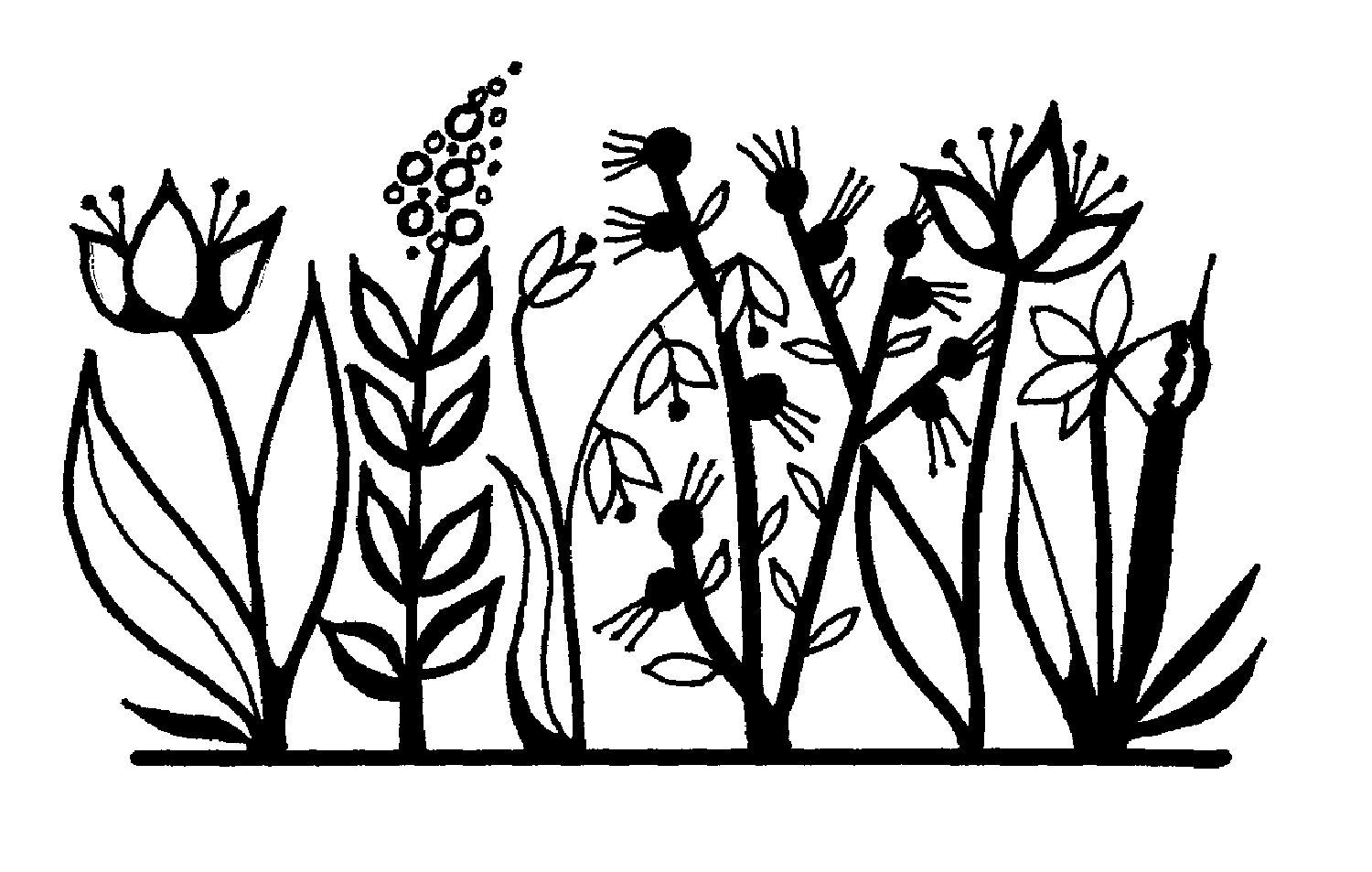 OUTDOOR PRAYER AND HOLY COMMUNIONJULY 8 AND 12, 2020Because the safety of all is vitally important, please remain physically distanced. Please wear a mask throughout the service other than when you are partaking of the communion elements at your seat. All congregational responses will be offered by one designated member on behalf of the congregation. Others please join in silent prayer and share in physical gestures to response.ORDER OF WORSHIPGATHERINGGATHERING MusicPRAYER BELL CONFESSION AND FORGIVENESSGREETING The grace of our Lord Jesus Christ, the love of God and the communion of the Holy Spirit be with you all. And also with you. (As representation offers spoken response, you are invited to respond to Pastor Amy with a silent bow.)PRAYER OF THE DAY WORDREADING: Isaiah 55:10-13Word of God, word of life. Thanks be to God.REFLECTIONPRAYERS OF INTERCESSION(From St. Thomas Episcopal Church, Medina, Washington.) We give you thanks and praise, O God of creation, for the grandeur of all that you have made, we thank you, God.
For the healing waters of creation, which bring pleasure and health, renewal and life,
we thank you, God. For the richness of the good Earth that brings forth fruits and flowers, delights to taste and joys to behold, we thank you, God.For the soaring birds of the air, the crawling creatures on the Earth, the gliding fishes in the seas, for all creatures great and small with whom we share this precious web of life, we thank you, God.For the invigorating sunlight of day, the deepening mystery of night, the wonder of the stars, and the call of the unknown in the universe, we thank you, God. From heedless misuse and dishonoring of the wonders of your hand,
Good Lord deliver us. From squandering resources, abusing our companion species, and polluting the habitat we all share, Good Lord deliver us. From the folly of imagining ourselves free from the fate of your whole creation,
Good Lord deliver us. For the courage and wisdom to confess how little we have cared for your gifts,
Strengthen us, O Spirit. For the conviction that you have called us to love and restore the Earth,
Strengthen us, O Spirit. For repentance and the determination to begin our stewardship anew,
Strengthen us, O Spirit. O merciful Creator, your hand is open wide to satisfy the needs of every living creature: Make us always thankful for your loving providence; and grant that we may be faithful stewards of your good gifts; through Jesus Christ our Lord, who with you and the Holy Spirit lives and reigns, one God, for ever and ever, Amen.PEACE: The peace of Christ be with you always. And also with youYou are invited to share peace by bowing towards others around you.MEALYou are invited to participate by responding to Pr. Amy with the gestures she uses.The Lord be with you. And also with you.Lift up your hearts. We lift them to the Lord.Let us give thanks to the Lord our God. It is right to give our thanks and praise.You are invited to join in praying the Lord’s Prayer together very quietly.Our Father, who art in heaven, hallowed be thy name,thy kingdom come, thy will be done, on earth as it is in heaven.Give us this day our daily bread; and forgive us our trespasses,as we forgive those who trespass against us;and lead us not into temptation, but deliver us from evil.For thine is the kingdom, and the power, and the glory, forever and ever. Amen. At this time, you are invited to come forward in household groups. As you pick up individually wrapped Holy Communion elements Pastor Amy will say, “The Body of Christ given for you,” and “The Blood of Christ shed for you.”  Please return to your seating area before removing your masks to partake of communion. Empty glasses and wrapping should be placed in the garbage can on your way out of worship.TABLE BLESSING and PRAYER AFTER COMMUNIONSENDINGBLESSINGPRAYER BELL DISMISSAL: Go forth to serve God with gladness; be of good courage; hold fast to that which is good; render to no one evil for evil; strengthen the fainthearted; support the weak; help the afflicted; honor all people; love and serve God, rejoicing in the power of the Holy Spirit. Thanks be to God.You are welcome to share in conversation and community following worship. Please continue to wear a mask and practice physical distancing.ALL ARE WELCOME AT GOOD SHEPHERD LUTHERAN CHURCH. God makes no exceptions. In the spirit of Jesus Christ, we offer trust and respect to all, including those who may experience alienation, distrust, or rejection. We rely on the healing, unconditional love of God to shape our community in the name of the Good Shepherd. In keeping with our welcome, Good Shepherd is a Reconciling in Christ congregation, affirming our welcome to gay, lesbian, bisexual, transgender and queer identifying persons to participate fully in the life of our congregation. We are an AMMPARO Welcoming Congregation - Accompanying Migrant Minors with Protection, Advocacy, Representation and Opportunities.PRAYER LISTGood Shepherd Family: The family of Suzanne Kittelson, Angie Sadler, Don Berg, the family of Anvy Wicks, Jonathan Struve, Carrie Solberg and family, Janet Gall, Linda Lambert, the Blair family, Tabita Green, Jutta Anderson, Mary Fritz, all residents and staff at Aase Haugen, Eastern Star, Wellington Place, Mosaic Homes, Bartels Lutheran Retirement Community, and those preparing for public ministry: Daniel Grainger, Amalia Vagts, Menzi Nkambule, Joseph Tiegen, Angie Sadler and Kathryn ThompsonRelatives and Friends: Emma, Evan, Lori and Jason (daughter and family of Linda Wolfs), Lyndi Buckingham-Schutt and Andrew Schutt (sister and brother-in-law of Megan Buckingham on the death of their daughter Etta Edith Schutt), Joanne Kramer (mother of Kerry Johnson), Barb Post (friend of the congregation), Katherine Hollander (Liz Fritz’s sister), Justin, a friend of Brooke Joyce, Jared Rude (relative of Al Anderson and friend to many), Freyja Peterson, David Raney (father of Dan Raney), Tanner Kelm (cousin of Nathan and Abby Larson), Adam Thompson (brother of Kathryn Thompson), Donna Struve (mother of Jonathon Struve), Cinda Levik (mother of K J Rebarcak), Marian Brynsaas (sister of LaVerne Ramsey), Mary Beth & Bayo Oyebade and the Mashiah Foundation in Jos, Nigeria, and our Companion Synod in Hungary.